ŚWIDNICKIE TOWARZYSTWO BUDOWNICTWA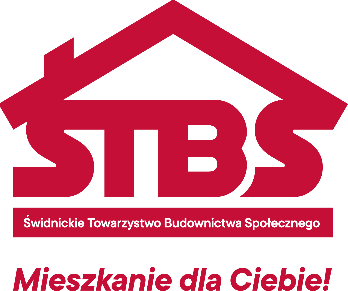 SPOŁECZNEGO SP. Z O.O.58-100 Świdnica, ul. Głowackiego 39Atel./fax: 74/852-55-32, 74/856-90-22 www.tbs-swidnica.eu e-mail:kontakt@tbs-swidnica.euKonto: PKO BP S.A. O/Świdnica 24 1020 5138 0000 9202 0008 7924REGON 890630878, NIP 884-21-21-139, kapitał zakładowy 56 126 000Sąd Rejonowy dla Wrocławia Fabrycznej KRS: 0000081668Świdnica, 07.11.2023 r.Wszyscy oferenciDot.: ogłoszenia nr 2023/BZP00454509 z 20.10.2023 r.  o zamówieniu publicznym na roboty budowlane  pn. „Budowa budynku mieszkalnego wielorodzinnego wraz z zagospodarowaniem terenu przy ul. Leśnej 30 w Świdnicy”.ZAPYTANIA DO TREŚCI SWZZamawiający Świdnickie Towarzystwo Budownictwa Społecznego informuje, że do w/w postępowania zostały złożone pytania. W związku tym Zamawiający korzystając z uprawnień ustawowych wskazanych w przepisach art. 284, ust. 2 ustawy Pzp, przekazuje treść pytań i udziela odpowiedzi.Zapytanie nr 11 i odpowiedź:Pytanie dotyczące stolarki zewnętrznej. Prosimy o informację czy kolor 7016 przy stolarce okiennej jest obustronny czy tylko zewnętrzny? Prosimy o podanie klasy okien antywłamaniowych RC, prosimy o informację czy w kalkulacji należy uwzględnić tylko okucia antywłamaniowe czy również szyby. Prosimy o podanie technologii montażu.Odp.  kolor RAL 7016- od zewnątrz, od wewnątrz kolor białyklasa antywłamaniowa RC3okucia i szyby – antywłamaniowestolarka montowana licując z krawędzią ściany zewnętrznej, pozostałe zgodnie z wymaganą specyfikacją producentaZapytanie nr 13 i odpowiedź:1. Zwracamy się z prośbą o potwierdzenie, że w punkcie 1.2.  formularza ofertowego należy ująć cenę za instalacje elektryczne zewnętrzne.? Odp.  Tak, należy ująć również inst. elektryczne zewnętrzne. 